7	النظر في أي تغييرات قد يلزم إجراؤها، وفي خيارات أخرى، تطبيقاً للقرار 86 (المراجع في مراكش، (2002 لمؤتمر المندوبين المفوضين، بشأن "إجراءات النشر المسبق والتنسيق والتبليغ والتسجيل لتخصيصات التردد للشبكات الساتلية"، وفقاً للقرار 86 (Rev.WRC-07) تيسيراً للاستخدام الرشيد والفعال والاقتصادي للترددات الراديوية وأي مدارات مرتبطة بها، بما فيها مدار السواتل المستقرة بالنسبة إلى الأرض؛(H)7	المسألة H - استخدام محطة فضائية لوضع تخصيصات ترددات في الخدمة في مواقع مدارية مختلفة خلال فترة قصيرة من الوقتمقدمةبناءً على نتائج دراسات قطاع الاتصالات الراديوية بشأن هذه المسألة ترى إدارات الدول العربية بمواصلة الممارسة الحالية المتمثلة في الاستفسار من إحدى الإدارات التي تقوم بإدخال تخصيصات ترددات في الخدمة في موقع مداري بعينه مستعملة في ذلك ساتلاً موجوداً بالفعل في المدار، وجعل هذه المعلومات متاحة من خلال النشرة الإعلامية الدولية للترددات الصادرة عن مكتب الاتصالات الراديوية و/أو ينشرها في الموقع الإلكتروني حسب الحالة.وفي هذا الإطار، ستدرج إحدى الإدارات كجزء من الإعلان عن وضع تخصيصات التردد في الخدمة، المعلومات التالية المتعلقة بتلك الحالات التي يُستعمل فيها ساتل موجود بالفعل في المدار لوضع تخصيصات التردد في الخدمة في موقع مداري بعينه ويكون هذا الساتل نفسه قد استُعمل لوضع تخصيصات التردد في الخدمة في موقع مداري آخر خلال فترة قصيرة من الوقت، مع ترك الموقع المداري السابق شاغراً. أ )	في أي موقع مداري ظل الساتل الموجود في المدار سابقاً؟ب)	ما هي الشبكة الساتلية التي وُضعت في الخدمة في الموقع المداري السابق باستخدام ساتل موجود في المدار؟ج)	سبب تغيير موقع الشبكة الساتلية.وفور استلام المعلومات المرسلة بموجب الإجراء أعلاه، يتيح المكتب تلك المعلومات بأسرع ما يمكن وينشرها في النشرة الإعلامية الدولية للترددات الصادرة عن مكتب الاتصالات الراديوية و/أو ينشرها في الموقع الإلكتروني حسب الحالة.ومن المتوقع أن يساهم نشر المعلومات من خلال النشرة الإعلامية الدولية للترددات الصادرة عن المكتب و/أو الموقع الإلكتروني في الحد من حالات الوضع في الخدمة التي لا ترتبط "باستخدام مشروع" وأن يؤدي إلى كفاءة استعمال موارد الطيف/المدار.وسيتم تسجيل الإجراء أعلاه أو إقراره في محضر الجلسة العامة للمؤتمر WRC-15.المقترحNOC	ARB/25A19A8/1لوائح الراديو___________المؤتمر العالمي للاتصالات الراديوية (WRC-15)جنيف، 2-27 نوفمبر 2015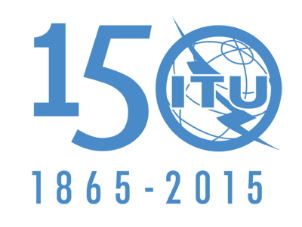 الاتحــــاد الـدولــــي للاتصــــالاتالجلسة العامةالإضافة 8
للوثيقة 25(Add.19)-A10 سبتمبر 2015الأصل: بالعربيةمقترحات مشتركة مقدمة من الدول العربيةمقترحات مشتركة مقدمة من الدول العربيةمقترحات بشأن أعمال ال‍مؤت‍مرمقترحات بشأن أعمال ال‍مؤت‍مرالبنـد(H)7  من جدول الأعمالالبنـد(H)7  من جدول الأعمال